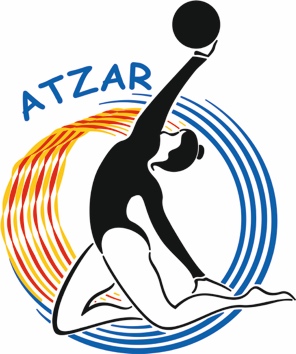 FECHA LÍMITE DE INSCRIPCIÓN: 2 de septiembre. (Músicas: 10 de septiembre)Se aceptarán las solicitudes por riguroso orden de llegada.CLUBDIRECCIÓNCONTACTOTELÉFONO:MAIL:ENTRENADORES/ASJUEZ/ACONJUNTO/INDIVIDUALNIVELCATEGORÍAAPARATONº GIMNASTAS